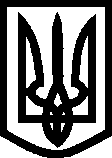 УКРАЇНАВИКОНАВЧИЙ КОМІТЕТМЕЛІТОПОЛЬСЬКОЇ  МІСЬКОЇ  РАДИЗапорізької областіР І Ш Е Н Н Я26.12.2019			                                                                    № 273Про стан військового обліку та бронювання військовозобов’язаних запасу та призовників на підприємствах, в організаціях, установах всіх форм власності, навчальних закладах м. Мелітополя за підсумками 2019 року та заходи щодо його поліпшення у 2020 роціБеручи до уваги інформацію військового комісара Мелітопольського об’єднаного міського військового комісаріату Ісаєва О. про стан військового обліку та бронювання військовозобов’язаних і призовників на підприємствах, в організаціях, установах, навчальних закладах, приватних та інших підприємствах міста Мелітополя, з метою своєчасного забезпечення бронювання військовозобов’язаних за підприємствами, установами і організаціями, дотримання ними встановлених правил військового обліку, керуючись законами України «Про місцеве самоврядування в Україні», «Про військовий обов’язок і військову службу», постановою Кабінету Міністрів України № 921 від 7 грудня  2016 року «Про затвердження Порядку організації та ведення військового обліку призовників і військовозобов’язаних,  виконавчий комітет Мелітопольської міської ради Запорізької області ВИРІШИВ:     1. Військовому комісару Мелітопольського об’єднаного міського військового комісаріату Ісаєву О. спільно з заступником міського голови з питань діяльності виконавчих органів ради Бойко С. у січні 2020 року провести учбово-методичний збір з питань організації військового обліку з керівниками та відповідальними за військовий облік підприємств, установ, навчальних закладів, приватних та інших підприємств всіх форм власності, незалежно від відомчої підлеглості.    2. Затвердити склад постійно діючої  комісії з перевірки стану військового обліку призовників і військовозобов’язаних державних органів, підприємств,2 установ та організацій, що розташовані на території відповідної адміністративно-територіальної одиниці (додаток 1)3. Рекомендувати керівникам підприємств, організацій, установ усіх форм власності, навчальних закладів незалежно від відомчої підлеглості підпорядкування:      1) привести військовий облік військовозобов’язаних та призовників у відповідність до вимог нормативних актів;2) заохотити працівників, які виконують обов’язки по військовому обліку військовозобов’язаних, та призовників, які працюють та навчаються, згідно з чинним законодавством;3) оформити куток з Правил військового обліку, прав та обов’язків військовозобов’язаних, відповідальності їх за порушення Правил військового обліку;4) надати до Мелітопольського об’єднаного міського військового комісаріату уточнені облікові картки підприємств, установ та організацій згідно з встановленим зразком;5) призначити відповідальних осіб за ведення військового обліку, встановити їм доплату згідно з постановою Кабінету Міністрів України  від 7 грудня  2016 року № 921 та вказати номери цих наказів на зворотному боці облікової картки;6) забезпечити всією необхідною документацією військово-облікових працівників та створити їм належні умови для роботи з ведення військового обліку та бронювання військовозобов’язаних;7) щомісячно надавати до Мелітопольського об’єднаного міського військового комісаріату відомості про прийнятих і звільнених з роботи та зміни військово-облікових даних військовозобов’язаних;8)  організувати у 2020 році роботу відповідно до «Завдання  з методичного забезпечення військового обліку та підвищення кваліфікації посадових осіб, відповідальних за організацію та ведення військового обліку призовників і військовозобов’язаних, забезпечення функціонування системи військового обліку на території міста Мелітополя на 2020 рік» (додаток 2); організувати виконання переліку заходів щодо поліпшення стану військового обліку у 2020 році на території міста Мелітополя (додаток 3); провести звіряння облікових даних на підприємствах, в установах та організаціях відповідно до «Плану звіряння облікових даних на підприємствах, в установах та організаціях» (додаток 4); провести перевірки стану військового обліку згідно з «Планом перевірок стану військового обліку на території міста на 2020 рік на підприємствах, в установах та організаціях» (додаток 5).4. Інформаційному відділу департаменту протокольної служби міського голови виконавчого комітету Мелітопольської міської ради Запорізької області оприлюднити це рішення на офіційному сайті Мелітопольської міської ради.5. Мелітопольському об’єднаному міському військовому комісаріату підсумкову інформацію про стан виконання цього рішення надати до 10.12.2020.36. Контроль за виконанням цього рішення покласти на заступника міського голови з питань діяльності виконавчих органів ради Бойко С.Секретар Мелітопольської міської ради                                 Роман РОМАНОВПерший заступник міського голови з питань діяльності виконавчих органів ради 					Ірина РУДАКОВАДодаток 1до рішення виконавчого комітетуМелітопольської міської ради Запорізької областівід 26.12.2019 № 273Склад постійно діючої  комісії з перевірки стану військового обліку призовників і військовозобов’язаних державних органів, підприємств, установ та організацій, що розташовані на території відповідної адміністративно-територіальної одиниці            ______________________________________________________Військовий комісар Мелітопольського об’єднаного міського військового комісаріату,підполковник                                                                            Олександр ІСАЄВ                                                                    Додаток 2                                                                                        до рішення виконавчого комітету                                                                    Мелітопольської міської ради                                                                     Запорізької області                                                                    від 26.12.2019 № 273Завданняз методичного забезпечення військового обліку та підвищення кваліфікації посадових осіб, відповідальних за організацію та ведення військового обліку призовників і військовозобов’язаних, забезпечення функціонування системи військового обліку на території міста Мелітополь на 2020 рік       ______________________________________________________Військовий   комісар  Мелітопольськогооб'єднаного міського військового  комісаріату,підполковник                                                                                     Олександр ІСАЄВ                                                                                       Додаток 3 до рішення виконавчого комітету Мелітопольської міської ради Запорізької областівід 26.12.2019  № 273Перелік заходів щодо поліпшення стану військового обліку у 2020 роціна території міста Мелітополя1. Щодо забезпечення персонально-первинного обліку призовників і військовозобов’язаних виконавчими комітетами сільських, селищних та міських рад.1) Використовувати кожне прибуття призовників й військовозобов'язаних з особистих питань до органів місцевого самоврядування, центрів надання адміністративних послуг для звіряння їх облікових даних із картками первинного обліку.2) За необхідності внесення змін у військові квитки військовозобов'язаних (при зміні військово-облікових ознак) приймати їх під розписку та подавати до військового комісаріату для внесення необхідних змін.3) Розробити плани звірянь облікових даних карток первинного обліку призовників і військовозобов’язаних, які перебувають на військовому обліку, з їх обліковими даними, що містяться в особових картках призовників і військовозобов’язаних підприємств, установ, організацій, де вони працюють (навчаються), що перебувають на території відповідальності міської ради, а також плани контролю за виконанням посадовими особами підприємств, установ та організацій, які перебувають на території міста, встановлених правил військового обліку та здійснювати заходи звіряння і контролю відповідно до цих планів.2. Щодо забезпечення персонального обліку призовників і військовозобов’язаних державними органами, підприємствами, установами та організаціями.1) Проаналізувати кваліфікаційні вимоги до посад на відповідність спеціальностям, визначеними у постанові Кабінету Міністрів України від 14 жовтня 1994 року № 711 "Про затвердження переліку спеціальностей, за якими жінки, що мають відповідну підготовку, можуть бути взяті на військовий облік". При наявності жінок, що працюють на таких посадах і мають відповідні спеціальності – скеровувати їх до військового комісаріату для взяття на військовий облік.2) Встановити взаємодію із військовими комісаріатами інших адміністративно-територіальних одиниць (за наявності в них на обліку військовозобов'язаних та призовників, що працюють в державному органі, підприємстві, установі, організації). Здійснювати їх письмове інформування проПродовження додатка 32призначення, переміщення і звільнення осіб, відповідальних за ведення військового обліку. У ході взаємодії уточнити строки та способи звіряння даних особових карток, їх облікових даних, внесення відповідних змін до них, а також порядок оповіщення призовників і військовозобов’язаних. Відряджати осіб, відповідальних за ведення військового обліку у визначені строки до таких військових комісаріатів для проведення звіряння даних особових карток призовників і військовозобов’язаних з їх обліковими документами у районних (міських) військових комісаріатах.3) Керівникам навчальних закладів забезпечити відпрацювання особових карток на усіх призовників (військовозобов'язаних), що працюють та навчаються в навчальних закладах.3. Щодо розшуку військовозобов'язаних, які ухиляються від виконання військового обов’язку.Начальнику Мелітопольського відділу Національної поліції відпрацювати дієву систему роботи щодо розшуку, затримання і доставки до військового комісаріату громадян, які ухиляються від виконання військового обов’язку. Направляти списки таких громадян до державних органів, органів місцевого самоврядування, до яких прибувають громадяни для вирішення особистих питань і де здійснюється ідентифікація їх особи, – для виклику представників Національної поліції при прибутті таких осіб.________________________________________________________Військовий комісар Мелітопольськогооб’єднаного міського військового комісаріату,підполковник                                                                                  Олександр ІСАЄВДодаток 4 до рішення виконавчого комітетуМелітопольської міської ради Запорізької областівід 26.12.2019 № 273Планзвіряння облікових даних на підприємствах, в установах та організаціяхДодаток 5                    до рішення виконавчого комітетуМелітопольської міської ради Запорізької областівід 26.12.2019 № 273Планперевірок стану військового обліку на території міста на 2020 рікна підприємствах, в установах та організаціяхБойко Світлана Олександрівна- заступник міського голови з питань діяльності виконавчих органів ради, голова комісіїЛисенко Ігор Анатолійович- начальник відділення військового обліку та бронювання сержантів і солдатів запасу Мелітопольського об’єднаного міського військового комісаріату, заступник голови комісіїЧлени комісії:Сидоренко Іван Вікторович- провідний спеціаліст управління  командування Мелітопольського об’єднаного міського військового комісаріатуВіхрова Ірина Миколаївна - головний спеціаліст відділу з мобілізаційної та оборонної роботи виконавчого комітету Мелітопольської міської радиПоточняк Інна Михайлівна-  провідний спеціаліст відділу кадрів виконавчого комітету Мелітопольської міської радиМіщенко Олександр Сергійович- заступник начальника СКЗ Мелітопольського відділу поліції ГУНП  в Запорізькій областіМироненко Юлія Олександрівна- головний спеціаліст відділу охорони здоров’я Мелітопольської міської радиПоволоцька Олена Василівна- методист методичного кабінету управління освіти Мелітопольської міської ради№з/пНайменування заходівСтрокпроведенняВідповідальний за виконанняВідмітки про виконанняІ. Організаційні заходиІ. Організаційні заходиІ. Організаційні заходиІ. Організаційні заходиІ. Організаційні заходи1.Організація роботи щодо ведення військового обліку і бронювання відповідно до планівПротягом рокуКерівники структурних підрозділів ВК, підприємств, установ, організацій 2.Контроль за веденням військового обліку і бронюванняЗа планом перевірокЗаступник міського голови, Військовий комісар, Завідувач сектору3.Контроль виконання громадянами та посадовими особами встановлених правил військового обліку Протягом рокуКерівники структурних підрозділів ВК, підприємств, установ, організацій 4.Проведення занять з відповідальними за ведення військового обліку і бронювання в органах місцевого самоврядування, підприємствах, установах з підвищення кваліфікації. Для організації та проведення занять спланувати виділення коштів у необхідній кількості10.0112.06Заступник міського голови, Військовий комісар, Завідувач сектору5.Проведення нарад з питань забезпечення функціонування системи військового обліку та його стану із заслуховуванням посадових осіб, які допустили порушення правил ведення військового обліку10.0112.06Заступник міського голови, керівники структурних підрозділів ВК, підприємств, установ, організацій6.Інформування ОМВК про призначення, переміщення і звільнення осіб, відповідальних за ведення військово-облікової роботиУ 7-денний строкКерівники структурних підрозділів ВК, підприємств, установ, організаційІІ. Заходи щодо військового обліку призовників і військовозобов’язанихІІ. Заходи щодо військового обліку призовників і військовозобов’язанихІІ. Заходи щодо військового обліку призовників і військовозобов’язанихІІ. Заходи щодо військового обліку призовників і військовозобов’язанихІІ. Заходи щодо військового обліку призовників і військовозобов’язаних1.Взяття на військовий облік громадян, які прибули на нове місце проживання, тільки після їх взяття на військовий облік у ОМВКПостійноВідділ реєстрації ВК2.Зняття з військового обліку громадян після їх вибуття в іншу місцевість (адміністративно-територіальну одиницю) до нового місця проживання тільки після їх зняття з військового обліку в ОМВКПостійноВідділ реєстрації ВК  3.Виявлення призовників і військовозобов’язаних, які проживають на території, що обслуговується, і не перебувають в них на військовому обліку, взяття таких працівників і військовозобов’язаних на персонально-первинний облік та направлення до ОМВК для взяття на військовий облікПостійноВиконавчий комітет    міської ради4.Оповіщення на вимогу ОМВК призовників і військовозобов’язаних про їх виклик до ОМВК і забезпечення їх своєчасного прибуттяЗа розпорядженням ОМВККерівники структурних підрозділів ВК, підприємств, установ, організацій5.Постійна взаємодія з ОМВК щодо строків та способів звіряння даних карток первинного обліку призовників і військовозобов’язаних з обліковими даними ОМВК, внесення відповідних змін до них, а також щодо оповіщення призовників і військовозобов’язанихЗа планомКерівники структурних підрозділів ВК, підприємств, установ, організацій6.Внесення до карток первинного обліку призовників і військовозобов’язаних змін щодо їх сімейного стану, місця проживання, освіти, місця роботи і посадиУ 5- денний строк Керівники структурних підрозділів ВК, підприємств, установ, організацій7.Надсилання до ОМВК повідомлення про зміну облікових даних та мобілізаційних розпоряджень, що вилученіЩомісяця до 5 числаКерівники структурних підрозділів ВК, підприємств, установ, організацій8.Звіряння облікових даних карток первинного обліку призовників і військовозобов’язаних, які перебувають на військовому обліку, з їх обліковими даними, що містяться в особових картках призовників і військовозобов’язаних підприємств, установ, організацій, в яких вони працюють (навчаються), що перебувають на території відповідальності сільських, селищних та міських рад, а також із будинковими книгами (даними реєстраційного обліку), іншими документами з питань реєстрації місця проживання фізичних осіб, а також з фактичним проживанням (перебуванням) призовників і військовозобов’язаних шляхом подвірного обходуЗа планомКерівники структурних підрозділів ВК, підприємств, установ, організацій9.Звіряння даних карток первинного обліку призовників, які перебувають на військовому обліку в органах місцевого самоврядування, з обліковими даними районних (міських) військових комісаріатів (після приписки громадян до призовних дільниць і перед призовом їх на строкову військову службу, а також в інші строки, визначені районними (міськими) військовими комісаріатами)За планомКерівники структурних підрозділів ВК, підприємств, установ, організацій10.Складення і подання до ОМВК списків громадян, які підлягають приписці до призовних дільниць До 1 грудняКерівники структурних підрозділів ВК, підприємств, установ, організацій11.Приймання під розписку від призовників і військовозобов’язаних їх військово-облікових документів для подання до ОМВК для звіряння з картками первинного обліку та оформлення бронювання військовозобов’язаних на період мобілізації та на воєнний час ПостійноКерівники структурних підрозділів ВК, підприємств, установ, організацій12.Постійний контроль за виконанням громадянами, посадовими особами підприємств, установ та організацій, які перебувають на території відповідних населених пунктів, встановлених правил військового обліку та проведенням відповідної роз’яснювальної роботи. Звернення щодо громадян, які ухиляються від виконання військового обов’язку, надсилаються до органів Національної поліції для їх розшуку, затримання і доставки до відповідних ОМВКПостійноВиконавчий комітет    міської ради13.Інформування Р(М)ВК про всіх громадян, посадових осіб підприємств, установ та організацій, власників будинків, які порушують правила військового обліку, для притягнення винних до відповідальності згідно із закономПостійноВиконавчий комітет    міської ради14.Повідомлення ОМВК про реєстрацію, ліквідацію підприємств, установ та організацій, які перебувають на території відповідальностіЩомісяця до 5 числаВиконавчий комітет    міської ради15.Ведення та зберігання журналу обліку результатів перевірок стану військового обліку призовників і військовозобов’язаних та звіряння облікових даних з даними ОМВК. ПостійноКерівники структурних підрозділів ВК, підприємств, установ, організацій16.Перевірка у громадян під час прийняття на роботу (навчання) наявності військово-облікових документів (у військовозобов’язаних – військових квитків або тимчасових посвідчень, а у призовників – посвідчень про приписку до призовних дільниць). Приймання на роботу (навчання) призовників і військовозобов’язаних здійснюється тільки після взяття їх на військовий облік у ОМВК, а також у разі перебування на військовому обліку в СБУ та СЗРПостійноКерівники державних органів, підприємств, установ та організацій17.Надсилання до ОМВК повідомлень про зміну облікових даних призовників і військовозобов’язаних, прийнятих на роботу (навчання) чи звільнених з роботи (відрахованих з навчального закладу)У 7- денний строкКерівники державних органів, підприємств, установ та організацій18.Оповіщення призовників і військовозобов’язаних про їх виклик до ОМВК і забезпечення їх своєчасного прибуттяЗа розпорядженням Р(М)ВККерівники державних органів, підприємств, установ та організацій19.Забезпечення повноти та достовірності облікових даних призовників і військовозобов’язаних ПостійноКерівники державних органів, підприємств, установ та організацій20.Взаємодія з ОМВК щодо строків та способів звіряння даних особових карток, списків призовників і військовозобов’язаних, їх облікових даних, внесення відповідних змін до них, а також щодо оповіщення призовників і військовозобов’язанихПостійноКерівники державних органів, підприємств, установ та організацій21.Звіряння особових карток призовників і військовозобов’язаних із записами у військових квитках та посвідченнях про приписку до призовних дільницьЩомісяцяКерівники державних органів, підприємств, установ та організацій22.Проведення звіряння особових карток працівників з обліковими документами ОМВК, в яких вони перебувають на військовому облікуЗа планом (не рідше одного разу на рік)Керівники державних органів, підприємств, установ та організацій23.Внесення до особових карток призовників і військовозобов’язаних змін щодо їх сімейного стану, місця проживання (перебування), освіти, місця роботи і посади У 5-денний строкКерівники державних органів, підприємств, установ та організацій24.Надсилання до ОМВК повідомлення про зміну облікових данихЩомісяця до 5 числаКерівники державних органів, підприємств, установ та організацій25.Складення і подання до ОМВК списків громадян, які підлягають приписці до призовних дільницьДо 1 грудняКерівники державних органів, підприємств, установ та організацій26.Приймання під розписку від призовників і військовозобов’язаних їх військово-облікових документів для подання до ОМВК для звіряння з картками первинного обліку та оформлення бронювання військовозобов’язаних на період мобілізації та на воєнний часПостійноКерівники державних органів, підприємств, установ та організацій27.Постійний контроль за виконанням посадовими особами державних органів, підприємств, установ та організацій, призовниками і військовозобов’язаними встановлених правил військового обліку та проведенням відповідної роз’яснювальної роботиПостійноКерівники державних органів, підприємств, установ та організацій28.Постійне інформування ОМВК про громадян та посадових осіб, які порушують правила військового обліку, для притягнення їх до відповідальності згідно із закономПостійноКерівники державних органів, підприємств, установ та організацій29.Ведення та зберігання журналу обліку результатів перевірок стану військового обліку призовників і військовозобов’язаних та звіряння їх облікових даних з даними ОМВКПостійноКерівники державних органів, підприємств, установ та організацій30.Здійснення реєстрації (зняття з реєстрації) місця проживання призовників і військовозобов’язаних лише в разі наявності в їх військово-облікових документах позначок ОМВК про зняття з військового обліку або перебування на військовому обліку за місцем проживання ПостійноКерівники органів, що здійснюють реєстрацію місця проживання фізичних осіб31.Надсилання до ОМВК повідомлення про реєстрацію (зняття з реєстрації) місця проживання призовників і військовозобов’язаних Щомісяця до 5 числаКерівники органів, що здійснюють реєстрацію місця проживання фізичних осіб32.Повідомлення про місце перебування зареєстрованих призовників і військовозобов’язаних на запити ОМВККерівники органів, що здійснюють реєстрацію місця проживання фізичних осіб33.Надсилання до ОМВК або органів місцевого самоврядування, що ведуть військовий облік, повідомлення про осіб, які отримали громадянство України і повинні бути взяті на військовий облікУ 2-тижневий строкКерівники органів, що здійснюють реєстрацію місця проживання фізичних осіб34.Надання ОМВК допомоги у прийнятті призовників і військовозобов’язаних на військовий облік, здійснення контролю за виконанням ними правил військового обліку та виявлення призовників і військовозобов’язаних, які порушують зазначені правила. Повідомлення про виявлення таких осіб надсилаються до ОМВК.ПостійноКерівники органів, що здійснюють реєстрацію місця проживання фізичних осіб35.Здійснення досудових розслідувань стосовно ухилення військово-зобов’язаних від військового обліку За зверненням Р(М)ВКНачальник відділу ГУНП36.Здійснення розшуку, затримання та доставки до ОМВК громадян, які ухиляються від виконання військового обов’язкуЗа зверненням органів місцевого самоврядування, Р(М)ВКНачальник відділу ГУНП37.Повідомлення після звернення громадян щодо реєстрації актів цивільного стану ОМВК, в яких перебувають на військовому обліку призовники і військовозобов’язані, про зміну їх прізвища, імені та по батькові, одруження (розлучення), реєстрацію смерті призовників і військовозобов’язаних, вилучення військово-облікових документів, пільгових посвідчень, а також зміну інших данихУ 7-денний строкКерівники органів державної реєстрації актів цивільного стану38.Повідомлення ОМВК про призовників і військовозобов’язаних, стосовно яких повідомлено про підозру у вчинені кримінального правопорушенняУ 7-денний строкНачальник  органу досудового розслідування39.Повідомлення ОМВК про призовників, стосовно яких кримінальні справи розглядаються судами, а також про вироки щодо призовників і військовозобов’язаних, які набрали законної силиУ 7-денний строкГолова суду40.Вилучення та надсилання до відповідних ОМВК військово-облікових документів призовників і військовозобов’язаних, засуджених до позбавлення волі, обмеження волі або арештуПостійноГолова суду41.Повідомлення ОМВК про призовників і військовозобов’язаних, яких визнано інвалідамиУ 7-денний строкГолова медико-соціальної експертні комісії42.Під час проведення призову громадян на строкову військову службу повідомлення ОМВК про громадян призовного віку, які перебувають на стаціонарному лікуванніУ 3-денний строкКерівники лікувальних закладів43.Відповідно до розпоряджень ОМВК та рішень виконавчих комітетів сільських, селищних та міських рад своєчасне подання необхідних відомостей до зазначених органів про призовників і військовозобов’язаних, сповіщення їх про виклик до ОМВК шляхом вручення повісток та забезпечення прибуття за викликом.ПостійноКерівники житлово-експлуатаційні організацій, інших організацій або підприємств та установ, що здійснюють експлуатацію будинків, а також власники будинків44.Для зняття з військового обліку військовозобов’язаних, яких після проходження строкової військової служби прийнято на службу до органів Національної поліції, органів і підрозділів цивільного захисту, Держспецзв’язку та Державної кримінально-виконавчої служби - вилучення у військовозобов’язаних військово-облікових документів, які надсилаються до ОМВК за місцем перебування призовників і військовозобов’язаних на військовому обліку разом з витягами з наказів про прийняття на службу та списком У 7-денний строкКерівники органів Національної поліції, органів і підрозділів цивільного захисту, Держспецзв’язку та Державної кримінально-виконавчої служби45.Повідомлення ОМВК про звільнення військовозобов’язаних із служби, яким повертають під розписку особисті військово-облікові документи та видають довідкиУ 7-денний строкКерівники органів Національної поліції, органів і підрозділів цивільного захисту,Держспецзв’язку та Державної кримінально-виконавчої службиІІІ. Заходи щодо бронювання військовозобов’язаних ІІІ. Заходи щодо бронювання військовозобов’язаних ІІІ. Заходи щодо бронювання військовозобов’язаних ІІІ. Заходи щодо бронювання військовозобов’язаних ІІІ. Заходи щодо бронювання військовозобов’язаних 1.Своєчасне оформлення документів для бронювання військовозобов’язаних за центральними і місцевими органами виконавчої влади, іншими державними органами, підприємствами, установами та організаціями на період мобілізації та на воєнний часУ 10-денний термінВідповідальні за ведення військового обліку2.Повідомлення військового комісаріату, де військовозобов’язані працівники перебувають на військовому обліку про їх бронювання за посадами і зарахування на спеціальний облікУ 5-денний термінВідповідальні за ведення військового обліку3.Інформування військового комісаріату, про анулювання посвідчень про відстрочку від призову на період мобілізації та на воєнний часУ 5-денний термінВідповідальні за ведення військового обліку4.Уточнення переліку органів державної влади, інших державних органів, органів місцевого самоврядування, підприємств, установ і організацій, яким встановлено мобілізаційні завдання (замовлення) та доведення його до військового комісаріатуДо 01.02Відповідальні за ведення військового обліку5.Уточнення плану вручення посвідчень, списків уповноважених про вручення посвідченьЩомісяцяВідповідальні за ведення військового обліку6.Уточнення плану заміщення військовозобов’язаних працівників, які підлягають призову за мобілізацією10.0112.06Відповідальні за ведення військового облікуІV. Звітність з питань військового обліку та бронюванняІV. Звітність з питань військового обліку та бронюванняІV. Звітність з питань військового обліку та бронюванняІV. Звітність з питань військового обліку та бронюванняІV. Звітність з питань військового обліку та бронювання1.Надсилання до військового комісаріату повідомлення про зміну облікових даних призовників і військовозобов’язаних, які змінили місце проживання в межах адміністративно-територіальної одиниці, та військовозобов’язаних, що прибули з мобілізаційними розпорядженнями.Щомісяця до 5 числаВиконавчі комітети сільських, селищних та міських рад2.Надання інформації на запити з питань військового обліку та бронюванняПостійноВідповідальні за ведення військового обліку3.Складання та погодження у військовому комісаріаті Звіту про чисельність працюючих та військовозобов’язаних, заброньованих згідно з переліками посад та професій, станом, станом на 1 січня (за формою згідно з додатком 4 до Постанови КМУ від 04.02.2015 № 45)До 25.12Відповідальні за ведення військового обліку4.Подання до ВК і РВК Звіту про чисельність працюючих та військовозобов’язаних, заброньованих згідно з переліками посад та професій, станом, станом на 1 січня (за формою згідно з додатком 4 до Постанови КМУ від 04.02.2015 № 45) та інформації про стан роботи щодо військового обліку та бронювання військовозобов’язаних До 10.01Відповідальні за ведення військового обліку5.Інформування  міської ради та внесення на їх розгляд пропозиції щодо поліпшення стану військового облікуДо 15.01Військовий комісарV. Виконання інших заходівV. Виконання інших заходівV. Виконання інших заходівV. Виконання інших заходівV. Виконання інших заходів1.Доведення до органів місцевого самоврядування, підприємств, установ, організацій змін в законодавстві щодо військового обліку, військової служби та бронюванняПротягом рокуЗаступник міського голови, Військовий комісар, Завідувач сектору2.Проведення роз’яснювальної роботи з військовозобов’язаними працівниками щодо виконання правил військового облікуПротягом рокуВійськовий комісар, Завідувач сектору,Відповідальні за ведення військового обліку3.Виготовлення друкарським способом правил військового обліку і вивішування їх на видному місці у відповідних приміщенняхДо 03.02Керівники державних органів, які забезпечують функціонування системи військового обліку, підприємств, установ та організацій, де ведеться військовий облік призовників і військовозобов’язаних4.Організація оформлення наочної агітації, інформаційних буклетів з питань військового обліку та бронювання, військового обов’язку та мобілізації, проходження військової служби за контрактомДо 14.02Заступник міського голови, Військовий комісар, Завідувач сектору,Відповідальні за ведення військового обліку5.Опрацювання та видання необхідної документації для відповідальних за ведення військового облікуДо 15.01Заступник міського голови, Військовий комісар, Завідувач сектору,Відповідальні за ведення військового обліку№        з/пНайменування підприємств, установ та організаційПланові дати звірянь  на 2020 рікПланові дати звірянь  на 2020 рікПланові дати звірянь  на 2020 рікПланові дати звірянь  на 2020 рікПланові дати звірянь  на 2020 рікПланові дати звірянь  на 2020 рікПланові дати звірянь  на 2020 рікПланові дати звірянь  на 2020 рікПланові дати звірянь  на 2020 рікПланові дати звірянь  на 2020 рікПланові дати звірянь  на 2020 рікПланові дати звірянь  на 2020 рікРезультати звіряньРезультати звіряньРезультати звіряньРезультати звірянь№        з/пНайменування підприємств, установ та організацій січень лютий березень квітеньтравень червень липень серпень вересень жовтеньлистопад груденькількість в/зоб. офіцерівкількість в/зоб. сержантів і солдатівкількість в/зоб. жіноккількість призовниківВідмітка про   виконання1Виконавчий комітет ММР ЗО132Мелітопольське управління держ. казначейської служби України ЗО153КП «Градпроект» ММРЗО174КП «Ритуальна служба «Ритуал» ММРЗО215ТОВ «Мелітопольський завод пружин»236ТОВ «Охоронне-сискне агентство «Гладіатор»277ТОВ "АГРО-IМПУЛЬС"308МДПУ39ТОВ "СПЕЦХОЛОД"710ТОВ «Мрія»1111ТОВ "Тепло-Мелітополь»1412КП  "Водоканал" ММР ЗО1913ПП "Лідер"2514ТОВ “Агро - Сервіс”2815Мелітопольський міськрайонний суд ЗО416Управління молоді та спорту ММР ЗО517КЗ «Мелітопольське училище культури» ЗОР1018КУ «Мелітопольська станція     переливання крові» ЗОР1319КП «ТРК «Мелітополь» ММРЗО1920Таврійський державний агротехнологічний університет2321КП «Мелітополькомунтранс» ММРЗО2722ПАТ «Українська залізниця» Регіональна філія «Придніпровська залізниця» СП «Мелітопольська дистанція колії»3123ПАТ «Українська залізниця» Регіональна філія «Придніпровська залізниця» СП «Вагонне депо Мелітополь»324ПАТ «Українська залізниця» Регіональна філія «Придніпровська залізниця»  СП «Мелітопольська дистанція сигналізації та зв’язку»825ПАТ «Українська залізниця» Регі-ональна філія «Придніпровська залізниця» СП «Локомотивне    депо Мелітополь»1426ТОВ "МЕЛІТОПОЛЬСЬКИЙ ОЛІЙНОЕКСТРАКЦІЙНИЙ   ЗАВОД"1727ТОВ "МЕЛІТОПОЛЬСЬКИЙ ХЛІБОКОМБІНАТ"2228ПАТ "МЕЛІТОПОЛЬСЬКИЙ М'ЯСОКОМБІНАТ"2729КП «ММПКіВ ім. Горького» ММРЗО2930ТОВ « Спецмонтажінновація»531КП «Мелітопольський асфальтнобетонний завод» ММРЗО832ТОВ  "МПІ-АГРО»1233в\ч А 38401434ТОВ «Молочно-жировий комбінат «Південний»1835ПАТ «ЗАЗ ВП ММЗ»2136ДВНЗ «Мелітопольський промислово-економічний коледж»2637КВНЗ «Мелітопольський медичний коледж» ЗОР2838ТОВ «ТАЛКО» 339КП «ЦМА № 171» ММРЗО940КНП «Центр лікувально-діагностичної та лабораторної медичної допомоги» ММР ЗО1141ПАТ «Гідросила МЗТГ»1542ТОВ "АВТОМАШІНСТРУМЕНТ"1843ТОВ «АРІС»2244ТОВ «МТФ-Авто»2545ТОВ «Сігма-Мелітополь»3046ТОВ "ДМЗ "Мілєста - Україна"247ТОВ «Будинок меблів «ЛІПЕН»648ТОВ «Гідросила-ТЕТІС»849ТОВ «Техносервіс»1450ПП «Тота Юг»1651ТОВ «Мелітопользеленстрой»2052ДНЗ «Мелітопольський ПАЛ»2353КП "Мелітопольський асфальтний завод" ММР ЗО2754ПрАТ «ВКФ «Універсал»3055ПрАТ «Торговий дім «ВАКУЛА»356ТОВ «Укралко»657ПП «Аурум»1058ТОВ «Сакура-М»1259ТОВ «Витязь 777»1460ТОВ "Мелітопольський механічний завод"1861ТОВ «АГРО Мастер Плюс»2062КП «Мелітопольжитлосервіс» ММРЗО2563КП «ММБТІ» ММРЗО2764КП «Чистота» ММРЗО3165КП «Міськсвітло» ММРЗО266КП «Житломасив» ММРЗО4Військовий   комісар  Мелітопольського Військовий   комісар  Мелітопольського Військовий   комісар  Мелітопольського Військовий   комісар  Мелітопольського Військовий   комісар  Мелітопольського Військовий   комісар  Мелітопольського Військовий   комісар  Мелітопольського Військовий   комісар  Мелітопольського Військовий   комісар  Мелітопольського Військовий   комісар  Мелітопольського Військовий   комісар  Мелітопольського Військовий   комісар  Мелітопольського Військовий   комісар  Мелітопольського Військовий   комісар  Мелітопольського Військовий   комісар  Мелітопольського Військовий   комісар  Мелітопольського Військовий   комісар  Мелітопольського Військовий   комісар  Мелітопольського Військовий   комісар  Мелітопольського Військовий   комісар  Мелітопольського Військовий   комісар  Мелітопольського об'єднаного міського військового  комісаріатуоб'єднаного міського військового  комісаріатуоб'єднаного міського військового  комісаріатуоб'єднаного міського військового  комісаріатуоб'єднаного міського військового  комісаріатуоб'єднаного міського військового  комісаріатуоб'єднаного міського військового  комісаріатуоб'єднаного міського військового  комісаріатуоб'єднаного міського військового  комісаріатуоб'єднаного міського військового  комісаріатуоб'єднаного міського військового  комісаріатуоб'єднаного міського військового  комісаріатуоб'єднаного міського військового  комісаріатуоб'єднаного міського військового  комісаріатуоб'єднаного міського військового  комісаріатуоб'єднаного міського військового  комісаріатуоб'єднаного міського військового  комісаріатуоб'єднаного міського військового  комісаріатуоб'єднаного міського військового  комісаріатуоб'єднаного міського військового  комісаріатуоб'єднаного міського військового  комісаріатупідполковник                                                                                   Олександр ІСАЄВ    підполковник                                                                                   Олександр ІСАЄВ    підполковник                                                                                   Олександр ІСАЄВ    підполковник                                                                                   Олександр ІСАЄВ    підполковник                                                                                   Олександр ІСАЄВ    підполковник                                                                                   Олександр ІСАЄВ    підполковник                                                                                   Олександр ІСАЄВ    підполковник                                                                                   Олександр ІСАЄВ    підполковник                                                                                   Олександр ІСАЄВ    підполковник                                                                                   Олександр ІСАЄВ    підполковник                                                                                   Олександр ІСАЄВ    підполковник                                                                                   Олександр ІСАЄВ    підполковник                                                                                   Олександр ІСАЄВ    підполковник                                                                                   Олександр ІСАЄВ    підполковник                                                                                   Олександр ІСАЄВ    підполковник                                                                                   Олександр ІСАЄВ    підполковник                                                                                   Олександр ІСАЄВ    підполковник                                                                                   Олександр ІСАЄВ    підполковник                                                                                   Олександр ІСАЄВ    підполковник                                                                                   Олександр ІСАЄВ    підполковник                                                                                   Олександр ІСАЄВ    №        з/пНайменування підприємств,установ та організаційПланові дати перевірок  на 2020 рікПланові дати перевірок  на 2020 рікПланові дати перевірок  на 2020 рікПланові дати перевірок  на 2020 рікПланові дати перевірок  на 2020 рікПланові дати перевірок  на 2020 рікПланові дати перевірок  на 2020 рікПланові дати перевірок  на 2020 рікПланові дати перевірок  на 2020 рікПланові дати перевірок  на 2020 рікПланові дати перевірок  на 2020 рікПланові дати перевірок  на 2020 рікРезультати перевірокРезультати перевірокРезультати перевірокРезультати перевірок№        з/пНайменування підприємств,установ та організацій січень лютий березень квітеньтравень червень липень серпень вересень жовтеньлистопад груденькількість в/зоб. офіцерівкількість в/зоб. сержантів і солдатівкількість в/зоб. жіноккількість призовниківВідмітка про   виконання1Виконавчий комітет ММР ЗО152Мелітопольське управління держ. казначейської служби України ЗО173КП «Градпроект» ММРЗО214КП «Ритуальна служба «Ритуал» ММРЗО235ТОВ «Мелітопольський завод пружин»296ТОВ «Охоронне-сискне агентство «Гладіатор»297ТОВ "АГРО-IМПУЛЬС"38МДПУ79ТОВ "СПЕЦХОЛОД"1110ТОВ «Мрія»1411ТОВ "Тепло-Мелітополь»1912КП  "Водоканал" ММР ЗО2113ПП "Лідер"2714ТОВ “Агро - Сервіс”315Мелітопольський міськрайонний суд ЗО616Управління молоді та спорту ММР ЗО617КЗ «Мелітопольське училище культури» ЗОР1318КУ «Мелітопольська станція     переливання крові» ЗОР1819КП «ТРК «Мелітополь» ММРЗО2020Таврійський державний агротехнологічний університет2721КП «Мелітополькомунтранс» ММРЗО3122ПАТ «Українська залізниця» Регіональна філія «Придніпровська залізниця» СП «Мелітопольська дистанція колії»323ПАТ «Українська залізниця» Регіональна філія «Придніпровська залізниця» СП «Вагонне депо Мелітополь»824ПАТ «Українська залізниця» Регіональна філія «Придніпровська залізниця»  СП «Мелітопольська дистанція сигналізації та зв’язку»1425ПАТ «Українська залізниця» Регі-ональна філія «Придніпровська залізниця» СП «Локомотивне    депо Мелітополь»1726ТОВ "МОЄЗ"2227ТОВ "МЕЛІТОПОЛЬСЬКИЙ ХЛІБОКОМБІНАТ"2428ПАТ "МЕЛІТОПОЛЬСЬКИЙ М'ЯСОКОМБІНАТ"2929КП «ММПКіВ ім. Горького» ММРЗО3030ТОВ « Спецмонтажінновація»731КП «Мелітопольський асфальтнобетонний завод» ММРЗО1232ТОВ  "МПІ-АГРО»1433в\ч А 38401834ТОВ «Молочно-жировий комбінат «Південний»2135ПАТ «ЗАЗ ВП ММЗ»2536ДВНЗ «Мелітопольський промислово-економічний коледж»2937КВНЗ «Мелітопольський медичний коледж» ЗОР238ТОВ «ТАЛКО» 939КП «ЦМА № 171» ММРЗО1140КНП «Центр лікувально-діагностичної та лабораторної медичної допомоги» ММР ЗО1541ПАТ «Гідросила МЗТГ»1942ТОВ "АВТОМАШІНСТРУМЕНТ"2343ТОВ «АРІС»2544ТОВ «МТФ-Авто»3045ТОВ «Сігма-Мелітополь»246ТОВ "ДМЗ "Мілєста - Україна"647ТОВ «Будинок меблів «ЛІПЕН»848ТОВ «Гідросила-ТЕТІС»1449ТОВ «Техносервіс»1650ПП «Тота Юг»2051ТОВ «Мелітопользеленстрой»2352ДНЗ «Мелітопольський ПАЛ»2753КП "Мелітопольський асфальтний завод" ММР ЗО2954ПрАТ «ВКФ «Універсал»355ПрАТ «Торговий дім «ВАКУЛА»556ТОВ «Укралко»1057ПП «Аурум»1258ТОВ «Сакура-М»1459ТОВ «Витязь 777»1860ТОВ "Мелітопольський механічний завод"2161ТОВ «АГРО Мастер Плюс»26Військовий   комісар  Мелітопольського Військовий   комісар  Мелітопольського Військовий   комісар  Мелітопольського Військовий   комісар  Мелітопольського Військовий   комісар  Мелітопольського Військовий   комісар  Мелітопольського Військовий   комісар  Мелітопольського Військовий   комісар  Мелітопольського Військовий   комісар  Мелітопольського Військовий   комісар  Мелітопольського Військовий   комісар  Мелітопольського Військовий   комісар  Мелітопольського Військовий   комісар  Мелітопольського Військовий   комісар  Мелітопольського Військовий   комісар  Мелітопольського Військовий   комісар  Мелітопольського Військовий   комісар  Мелітопольського Військовий   комісар  Мелітопольського Військовий   комісар  Мелітопольського Військовий   комісар  Мелітопольського Військовий   комісар  Мелітопольського об'єднаного міського військового  комісаріатуоб'єднаного міського військового  комісаріатуоб'єднаного міського військового  комісаріатуоб'єднаного міського військового  комісаріатуоб'єднаного міського військового  комісаріатуоб'єднаного міського військового  комісаріатуоб'єднаного міського військового  комісаріатуоб'єднаного міського військового  комісаріатуоб'єднаного міського військового  комісаріатуоб'єднаного міського військового  комісаріатуоб'єднаного міського військового  комісаріатуоб'єднаного міського військового  комісаріатуоб'єднаного міського військового  комісаріатуоб'єднаного міського військового  комісаріатуоб'єднаного міського військового  комісаріатуоб'єднаного міського військового  комісаріатуоб'єднаного міського військового  комісаріатуоб'єднаного міського військового  комісаріатуоб'єднаного міського військового  комісаріатуоб'єднаного міського військового  комісаріатуоб'єднаного міського військового  комісаріатупідполковник                                                                                                                                                       Олександр ІСАЄВ підполковник                                                                                                                                                       Олександр ІСАЄВ підполковник                                                                                                                                                       Олександр ІСАЄВ підполковник                                                                                                                                                       Олександр ІСАЄВ підполковник                                                                                                                                                       Олександр ІСАЄВ підполковник                                                                                                                                                       Олександр ІСАЄВ підполковник                                                                                                                                                       Олександр ІСАЄВ підполковник                                                                                                                                                       Олександр ІСАЄВ підполковник                                                                                                                                                       Олександр ІСАЄВ підполковник                                                                                                                                                       Олександр ІСАЄВ підполковник                                                                                                                                                       Олександр ІСАЄВ підполковник                                                                                                                                                       Олександр ІСАЄВ підполковник                                                                                                                                                       Олександр ІСАЄВ підполковник                                                                                                                                                       Олександр ІСАЄВ підполковник                                                                                                                                                       Олександр ІСАЄВ підполковник                                                                                                                                                       Олександр ІСАЄВ підполковник                                                                                                                                                       Олександр ІСАЄВ підполковник                                                                                                                                                       Олександр ІСАЄВ підполковник                                                                                                                                                       Олександр ІСАЄВ підполковник                                                                                                                                                       Олександр ІСАЄВ підполковник                                                                                                                                                       Олександр ІСАЄВ 